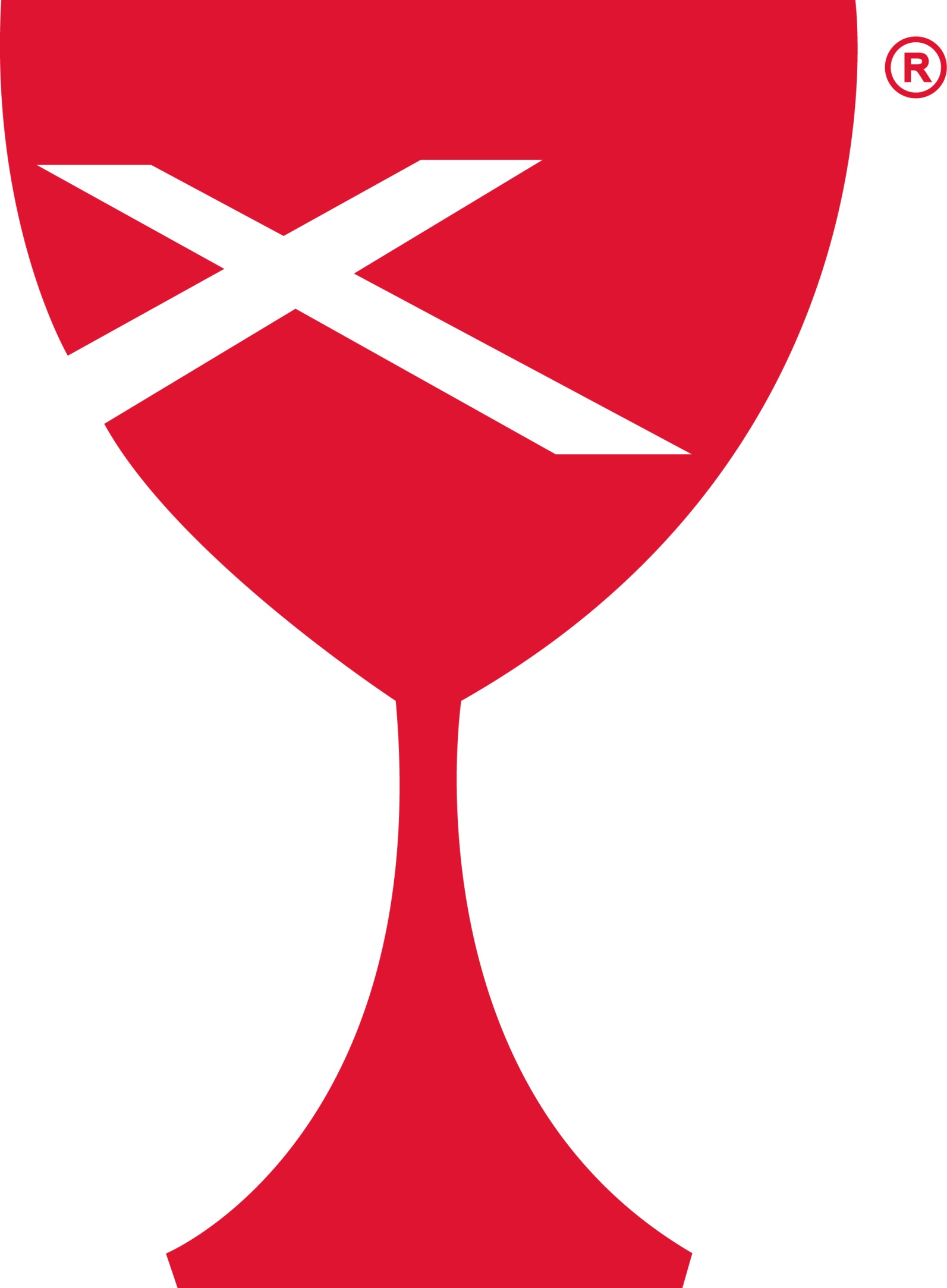 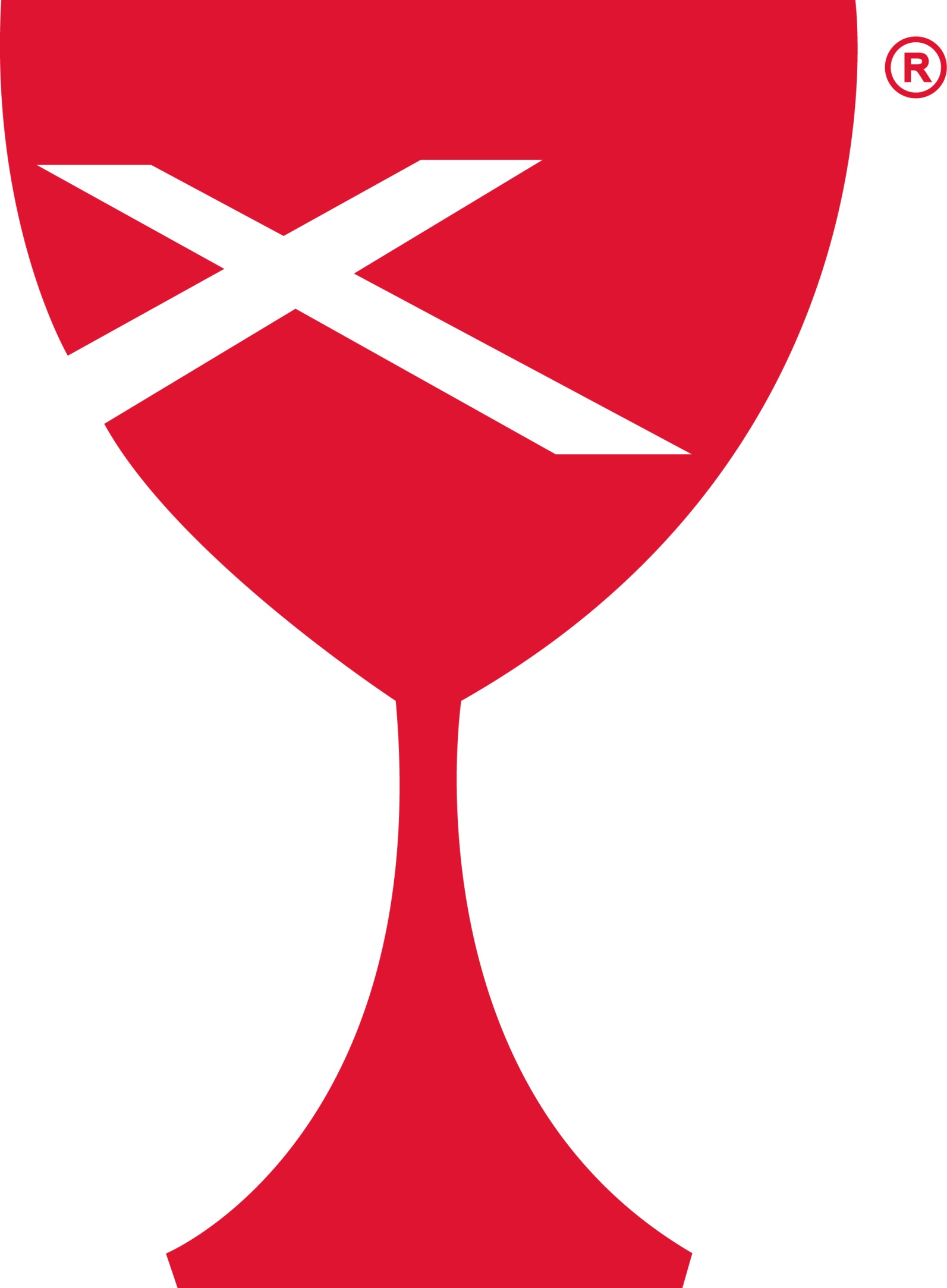 Prayer Requests	Shirley Allen		Larry Patchett		Jed Richardson	Kathy Roberts		Randy Rue			Dorothy Stice	Stutesman Families	Cindy WimbleyOur Sympathy and Condolences to the following family that lost a loved one since the last newsletter.Family of Doris Orrell		Family of Gary Hayes	Family of Gary Richards	Family of Randy Jackson	Family of Patricia Kunz 	Casey Health Care		Heartland Nursing			Simple BlessingsRuth Fitch				& Rehabilitation			Ramona Miller					Vera Ingle									Helen Allen		  		Please reach out to your Elder with any questions, concerns or needs.2021 ELDERSSherri Butcher – 217-232-5740			Sharon Durham – 217-232-2168Kathy Hayes – 217-932-3626			Peggy Hickox – 217-232-5615Nina Meeker – 217-549-9808			Larry Patchett – 217-232-3105		Moe Wimbley – 217-232-3530			Dan Winn – 217-259-5339			Church Office – 217-932-2773(Hours: Mon, Wed & Fri 8:30 am – Noon)September 1, Wednesday, 7:00 pm Board MeetingSeptember 5, Sunday – CHURCH IN THE PARKSeptember 6, Monday – CHURCH OFFICE CLOSED FOR LABOR DAYSeptember 6, Monday – NO MONDAY MORNING LADIES DUE TO HOLIDAYSeptember 7, Tuesday – BLOOD DRIVE AT CASEY FIRST BAPTIST CHURCHSeptember 13, Monday, 6:30 pm Circle of Grace in Sharing GriefSeptember 19, Sunday, Noon-5:00 pm  Fellowship Hall ReservedSeptember 26 & October 3, Sundays – Reconciliation Special OfferingsSeptember 29, Wednesday, 6:30 pm Elders MeetingELDERS FOR SEPTEMBER –5-Church in the park, 12-Nina Meeker, 19-Dan Winn, 26-Sherri ButcherDEACONS FOR SEPTEMBER – 5th  Church in the Park, 12th  Shelli Simpson, Kenny Shobe, Steph Shobe, 19th Devan Smith, Cathy Sherwood, Cassie Ramsey, 26th Brad Hickox, Lynda Graham, Bill BrewerGUEST SPEAKERS FOR SEPTEMBER- Sep. 5th Church in the Park, Sep. 12th Kyle Simpson, Sep. 19th Terri Smith, Sep. 26th Rev. Michael DixonChallenger Refreshments – 5th Church in the Park, 12th Barb Decker, 19th Sharon Durham, 26th GrahamsKLEENEX TISSUE DRIVE – We collected 50 boxes for Monroe Elementary.  Thanks to all who donated!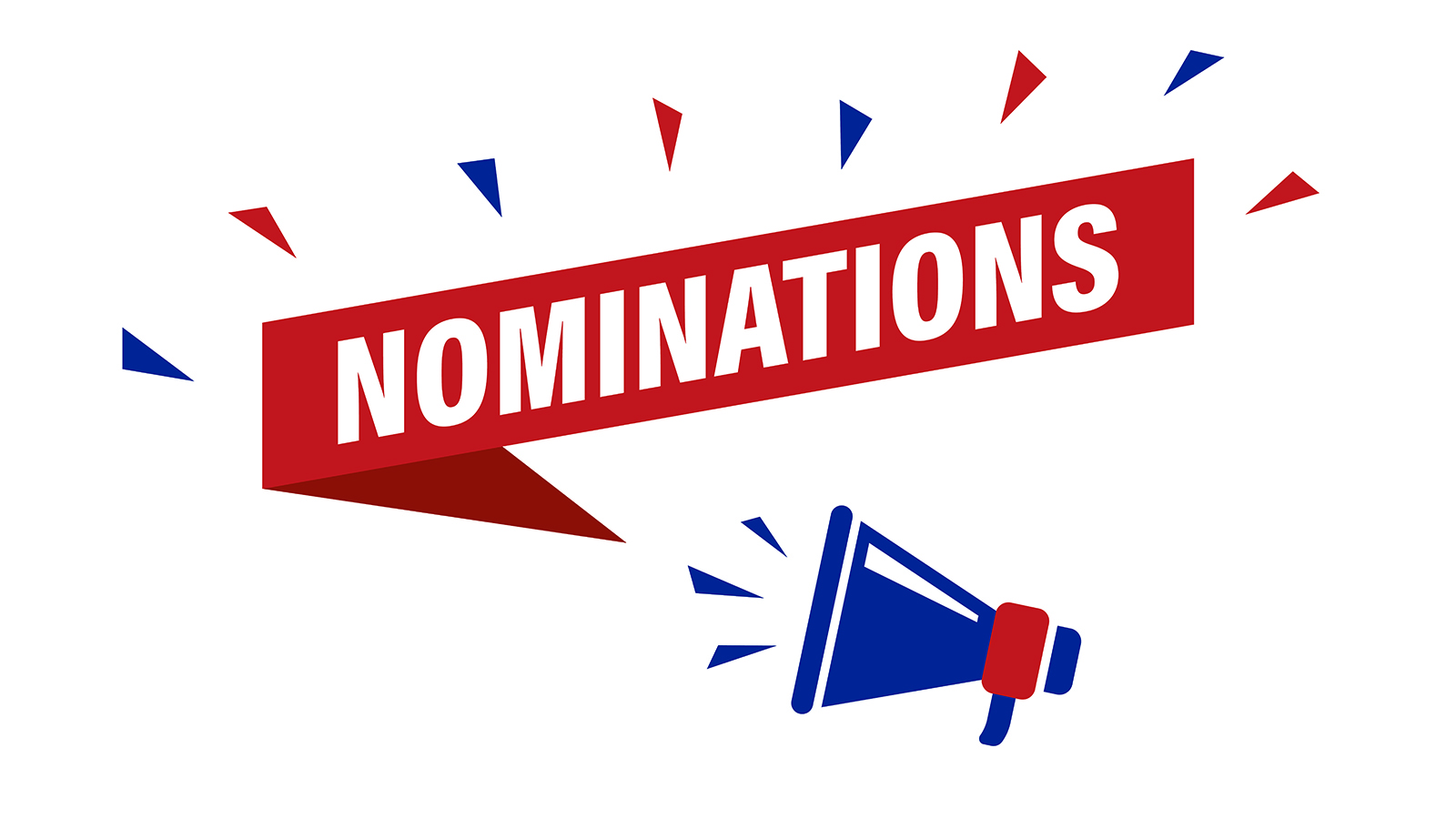 THE NOMINATING COMMITTEE IS WORKING ON 2022 OFFICERS.IF YOU WOULD LIKE TO VOLUNTEER FOR AN OFFICE OR NOMINATE SOMEONE FOR AN OFFICE PLEASE CONTACT A MEMBER OF THE NOMINATING COMMITTEE.Marge Allen, Barb Decker, Donna Nichols, Devan Smith or Dan Winn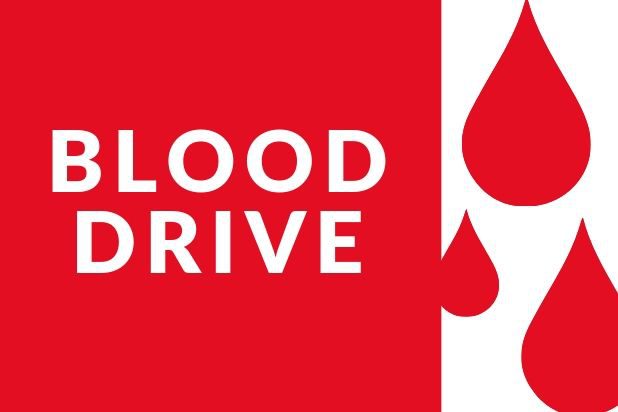 “ENJOY YOUR LABOR DAY WEEKEND”SEPTEMBER 2021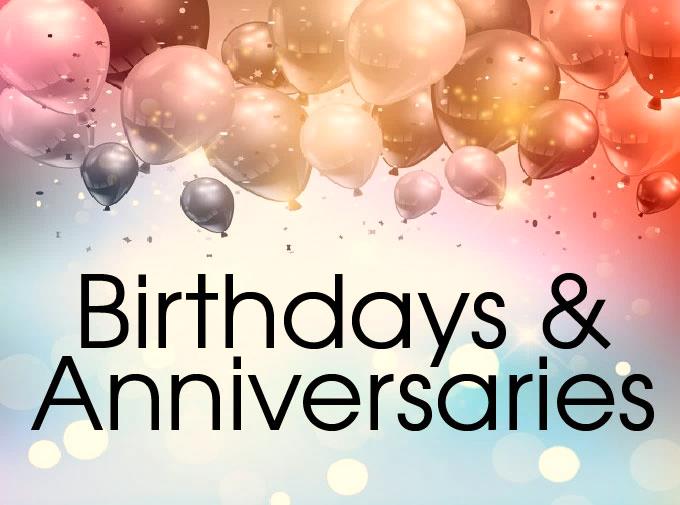 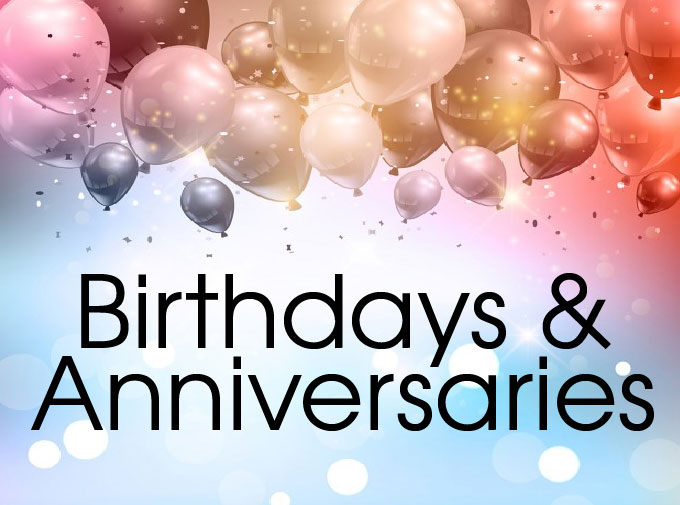 3 – Donna Nichols			10 – Shirley Whitton		3 – Debi Sinclair			10 – Chelsea Glidewell		5 – Connie Roberts			11 – Shirley Fitch		5 – Tyler Bland				11 – Wren Roberts		5 – Sharon Richardson		13 – Rhett Athey		5 – John & Cassie Ramsey		16 – Bonnie McCash		6 – Wade Roberts			17 – Andy & Erin Leichty		7 – Larry Smith			18 – Mike & Debbie Leichty		9 – Daniel Daugherty			18 – Corey Carver		9 – Kenny & Steph Shobe		25 – Grey Gilbert                         SEPTEMBER 2021	                         SEPTEMBER 2021	                         SEPTEMBER 2021	                         SEPTEMBER 2021	                         SEPTEMBER 2021	SundayMondayTuesdayWednesdayThursdayFridaySaturday1Board Mtg. 7:00 pm2345CHURCH IN THE PARK 10:30 AM6LABOR DAYOffice Closed7Blood Drive @ First Baptist Ch.89101112Elder: Nina Meeker13MML 9:00 amCircle of Grace @ 6:30 pm141516171819Elder: Dan WinnFellowship Hall Reserved12-5 pm20MML9:00 am212223242526Elder: Sherri ButcherReconciliation Special Offering27MML9:00 am2829Elders Mtg. 6:30 pm30FH – Fellowship HallMML – Monday Morning LadiesSUNDAYS 9:00 am Sunday School, 10:00 am WorshipFH – Fellowship HallMML – Monday Morning LadiesSUNDAYS 9:00 am Sunday School, 10:00 am WorshipFH – Fellowship HallMML – Monday Morning LadiesSUNDAYS 9:00 am Sunday School, 10:00 am WorshipFH – Fellowship HallMML – Monday Morning LadiesSUNDAYS 9:00 am Sunday School, 10:00 am WorshipFH – Fellowship HallMML – Monday Morning LadiesSUNDAYS 9:00 am Sunday School, 10:00 am Worship